One Day Seminar on “IAP cum Career Guidance” on 20th August, 2019 was Organised by Department of Economics, FatikroyThe Department of Economics in collaboration with SEBI & NSE organized One Day Seminar on “IAP Cum Career Guidance” on 20th August, 2019 in the Seminar hall of the college. The resource person of the program was Sri. Pratyush Baskar, Business Senior Journalist, Mumbai. The objective of the seminar was to spread awareness and educate the youths about how future financial planning can be made along with its also encourage students do enrol in online certificate course on Basic Financial Investment Courses. The program was well attended by students. In the valedictory session the students clear all their queries on Financial Planning and the Program ends with a vote of thanks from Mr. Lalthlamuana Darlong, HOD, Department of Economics, Ambedkar College, Fatikroy.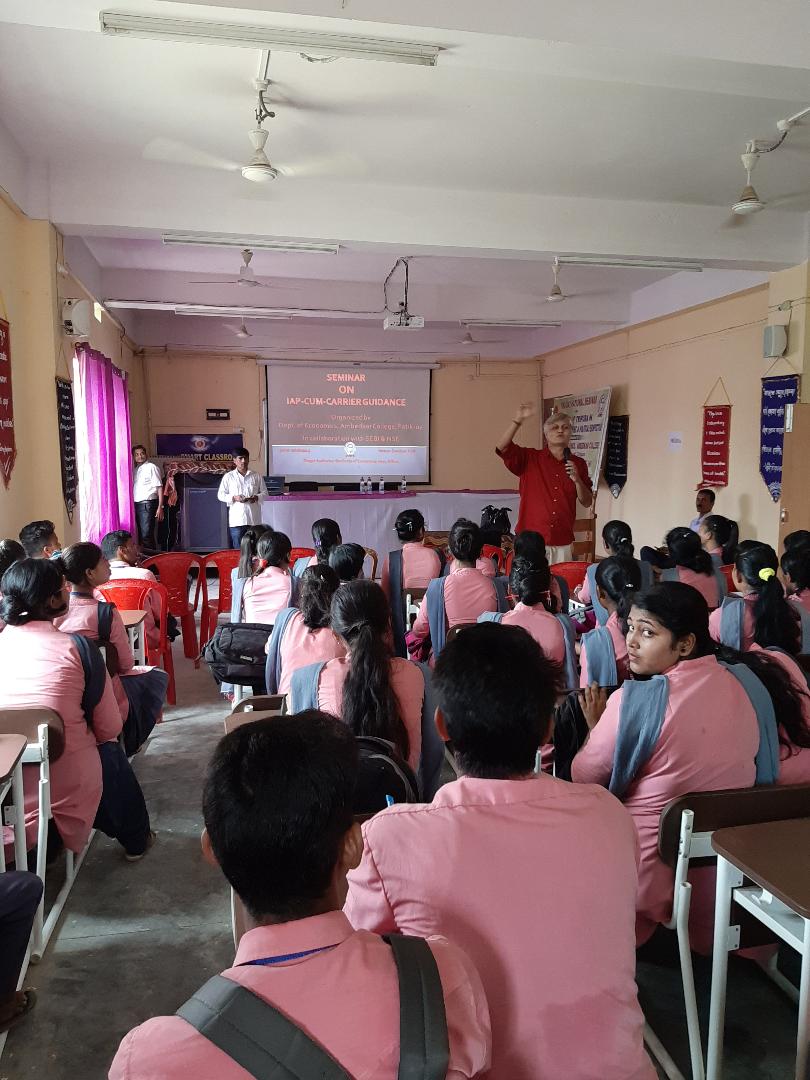 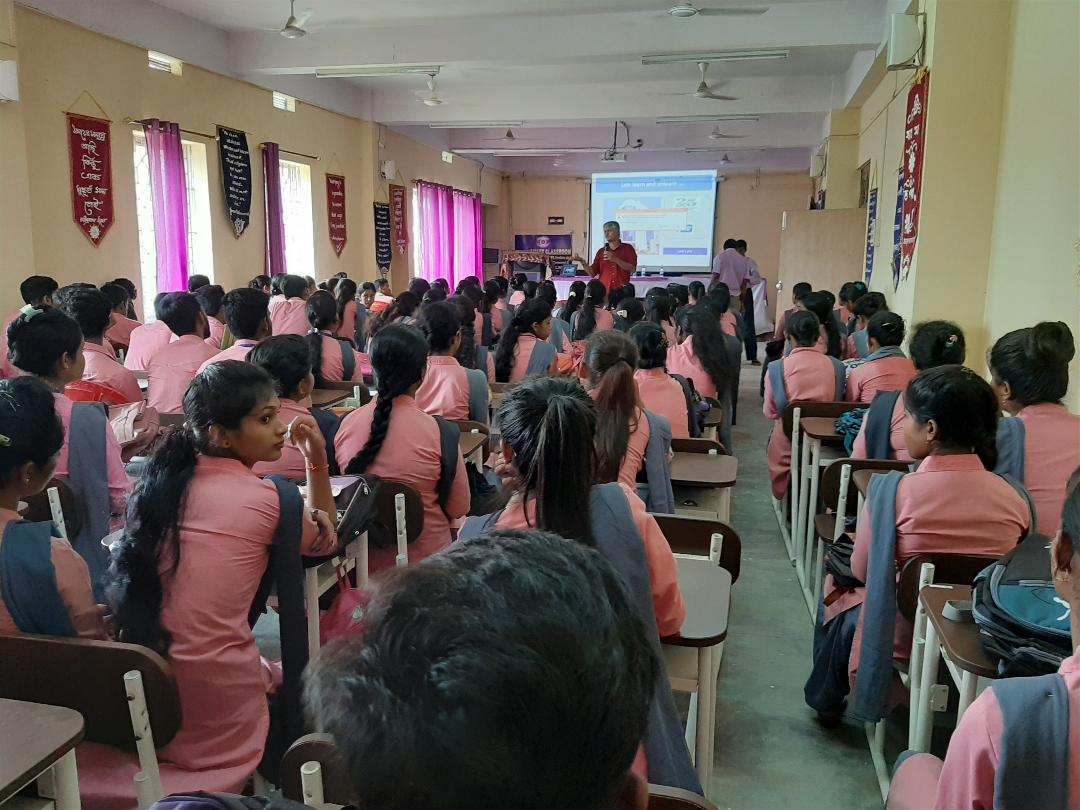 